САДОВОДЧЕСКОЕ  НЕКОММЕРЧЕСКОЕ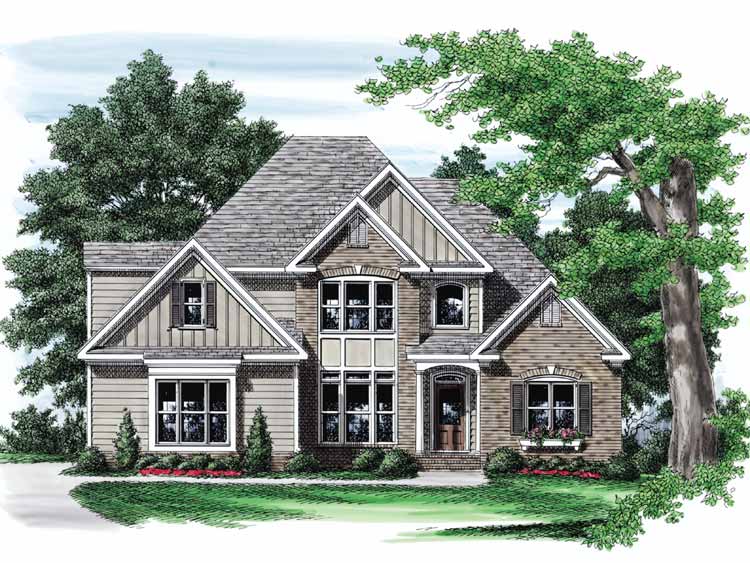           ТОВАРИЩЕСТВО  « ДОРКА »Московская область Раменский район,                  с/п «Кузнецовское»                                                                              Сайт : снтдорка.рф                                       Контактный  № телефона – 8 926 683 52 44         РЕШЕНИЕ ОБЩЕГО СОБРАНИЯ                               Членский взнос на 2017 год – 8500 рублей.За каждый второй участок, оформленный на одного владельца – 100% или – 8500 руб.Утверждено на Общем собрании садоводов – 07.05 2017 г.             Совет Правления